Практическая работа №1Правила техники безопасности при работе в химическом кабинете. Приемы обращения с лабораторным оборудованием и нагревательными приборами.Инструктаж по технике безопасности.Цель работы: Познакомиться с устройством и основными приемами обращения с лабораторным оборудованием.Оборудование: Штатив, спиртовка, лабораторная посуда.Ход работы:1. Устройство штатива.(нарисовать штатив, обозначить его составные  части)2.Устройство спиртовки.(нарисовать спиртовку, обозначить её составные  части)3.Посуда( нарисовать пробирки, колбы, химический стакан)4.Фильтрование1. приготовить фильтровальную бумагу2. смочить фильтровальную бумагу3. вложить в воронку4. жидкость наливают, по стеклянной палочке, направляя её на стенку воронки5. фильтрат, стекает по стенке стакана, а не в центр чтобы не выплёскивался.( найти в тексте определения фильтрата, осадка и процесса фильтрования)5.Выводы: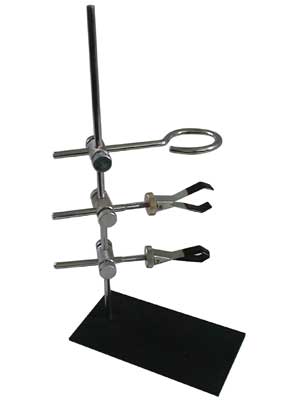 Чугунная подставкаСтерженьМуфтаЛапкаКольцо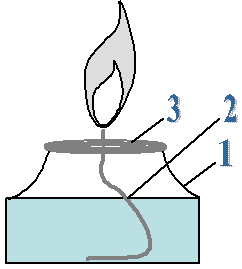 1.Сосуд2.Фитиль3.Металлическая трубка с диском4.Колпачёк1.Снять колпачок2.Прроверить плотно ли прилегает диск к отверстию сосуда3. Зажечь спиртовку горящей спичкой (НЕЛЬЗЯ ЗАЖИГАТЬ СПИРТОВКУ ОТ  ДРУГОЙ ГОРЯЩЕЙ СПИРТОВКИ!)4.Погасить спиртовку накрыв пламя колпачком.